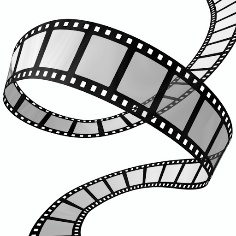 Solving Equations with BracketsSolve each equation, link your answers to the table above and unjumble the letters to find the name of a film:ABCDEFGHIJKLMNOPQRSTUVWXYZEquationSolutionLettersEquationSolutionLetters